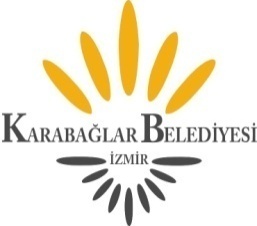        KARABAĞLAR BELEDİYE MECLİSİ									              07.10.2021 						                              	         Perşembe Saat:17:00        01.10.2021 TARİHLİ GÜNDEMİN DEVAMI05.10.2021 tarihinden sonra birimlerden gelen önergeler. (217/2021)- Yürürlükteki 1/1000 ölçekli Basın Sitesi ve Civarı Revizyon İmar Planı'nda "Ticaret + Konut Alanı (TİCK)"nda kalan; Basın Sitesi Mahallesi, 6462 adanın onaylı kitle etüdü dikkate alınarak, İnönü Caddesinden cephe alan parsellerinde "Bitişik, Blok ve Ayrık Nizam 8 kat" yapılaşma koşullarını ayıran ada ayrım çizgilerinin kaldırılarak bu parsellerde yapılaşma koşulunun "Blok Nizam 8 kat (BL-8)" olarak belirlenmesi ve "Çocuk Bahçesi ve Oyun Alanı" olarak belirlenen alandan cephe alan 11, 12, 13, 14, 15, 16 ve 17 parsellerin yapı yaklaşma mesafelerinin yeniden düzenlenmesine yönelik Belediye Başkanlığımızca hazırlanan 1/1000 ölçekli uygulama imar planı değişikliğinin incelenerek karara bağlanması hk. (Etüd Proje Md.)(218/2021)- 5393 sayılı Belediye Kanunu'nun "Meclisin Görev ve Yetkileri" başlıklı 18. maddesinin (e) bendine göre; mülkiyeti Maliye Hazinesine ait, Karabağlar Mahallesi, 314 ada 273 ve 284 parseller üzerinde yer alan, Belediyemize ait yapının; Aydın Mahallesi, 4274 Sokak No:56/1 numaratajında kayıtlı olan zemin katının da Polis Merkezi inşaatı sürecinde kullanılmak üzere 18 (onsekiz) ay süre ile İçişleri Bakanlığı Emniyet Genel Müdürlüğü (Karabağlar İlçe Emniyet Müdürlüğü)'ne tahsisi hususunda Meclis Heyetince görüşülerek karar alınması hk. (Emlak ve İstimlak Md.)05.10.2021 tarihinden sonra sonuçlanan raporlar. (196/2021)- Yürürlükteki 1/1000 ölçekli Üçkuyular-Şehitler Mahallesi Revizyon İmar Planı’nda,  Emsal:2.00 Yençok:15 Kat yapılaşma koşullu “Ticaret-Konut Alanı (TİCK)” olarak belirlenen 31475 ve 31476 ada çevresine ilişkin yapılan incelemede; revizyon imar planından önce yürürlükteki imar planına göre (BL-5) Blok Nizam 5 kat yapılaşma koşullu imar adalarında yapılan düzenlemelerde emsal değerinin, Karabağlar İlçesi genelindeki revizyon imar planı çalışmalarına altlık olarak hazırlanan analitik etütlerdeki TAKS/KAKS değerlerinden hesaplanan genel emsal kabullerine göre 2.50 olarak düzenlendiği, ancak revizyon imar planında 31475 ve 31476 adalarda yapılan düzenlemede yapılaşma koşulu sehven E:2.00 olarak belirlendiğinden, söz konusu imar adalarındaki mağduriyetin giderilmesi amacıyla, Karabağlar ilçesi, Metin Oktay Mahallesi, 31475 ve 31476 adaların Emsal:2.50 Yençok:15 kat yapılaşma koşullu “Ticaret-Konut Alanı (TİCK)” ve kısmen “Park Alanı” ve yaya yolu olarak düzenlenmesine ilişkin Belediyemizce hazırlanan 1/1000 ölçekli uygulama imar planı değişiklik önerisi ve plan değişikliği açıklama raporu, oy birliği ile uygun görülerek 5216 sayılı yasanın 7. maddesinin (b) bendine göre işlem yapılmasına  ilişkin İmar ve Hukuk Komisyonu Raporu.(209/2021)- İzmir Büyükşehir Belediyesi İmar Yönetmeliği'nin 20. maddesinin (f) bendi uyarınca yürürlükteki 1/1000 ölçekli uygulama imar planında "konut alanı" kullanımına ayrılmış imar adalarında parsellerin, "zemin kat ve yol seviyesinde veya açığa çıkan bodrum katlarının yoldan cephe alan mekanlarında" günlük ihtiyaçlarını karşılamaya yönelik yol boyu ticaret güzergahlarına ilişkin Belediyemizce belirlenen ve rapor ekindeki listede yer alan cadde ve sokaklar;  oybirliği ile uygun görülerek, 5216 sayılı Büyükşehir Belediyesi Kanunu'nun 14. maddesi kapsamında işlem yapılmasına ilişkin İmar ve Esnaf Komisyonu Raporu. (200/2021)- 5393 Sayılı Belediye Kanunu’nun 41.maddesi gereğince hazırlanan 2022 Yılı Performans Programının oyçokluğu ile uygun görüldüğüne ilişkin Plan ve Bütçe Komisyonu Raporu.(201/2021)- 5393 Sayılı Belediye Kanunu’nun 61. ve 62.maddeleri gereğince hazırlanan 2022 Mali Yılı ve izleyen iki yılın Gelir - Gider Tahminleri ile 13 maddeden ibaret bütçe kararnamesinin oyçokluğu ile uygun görüldüğüne ilişkin Plan ve Bütçe Komisyonu Raporu.3.  Dilek ve temenniler.4.  Toplantıya katılamayan üyelerin mazeretlerinin görüşülmesi.     5.  Meclis toplantı gün ve saatinin tespiti.  